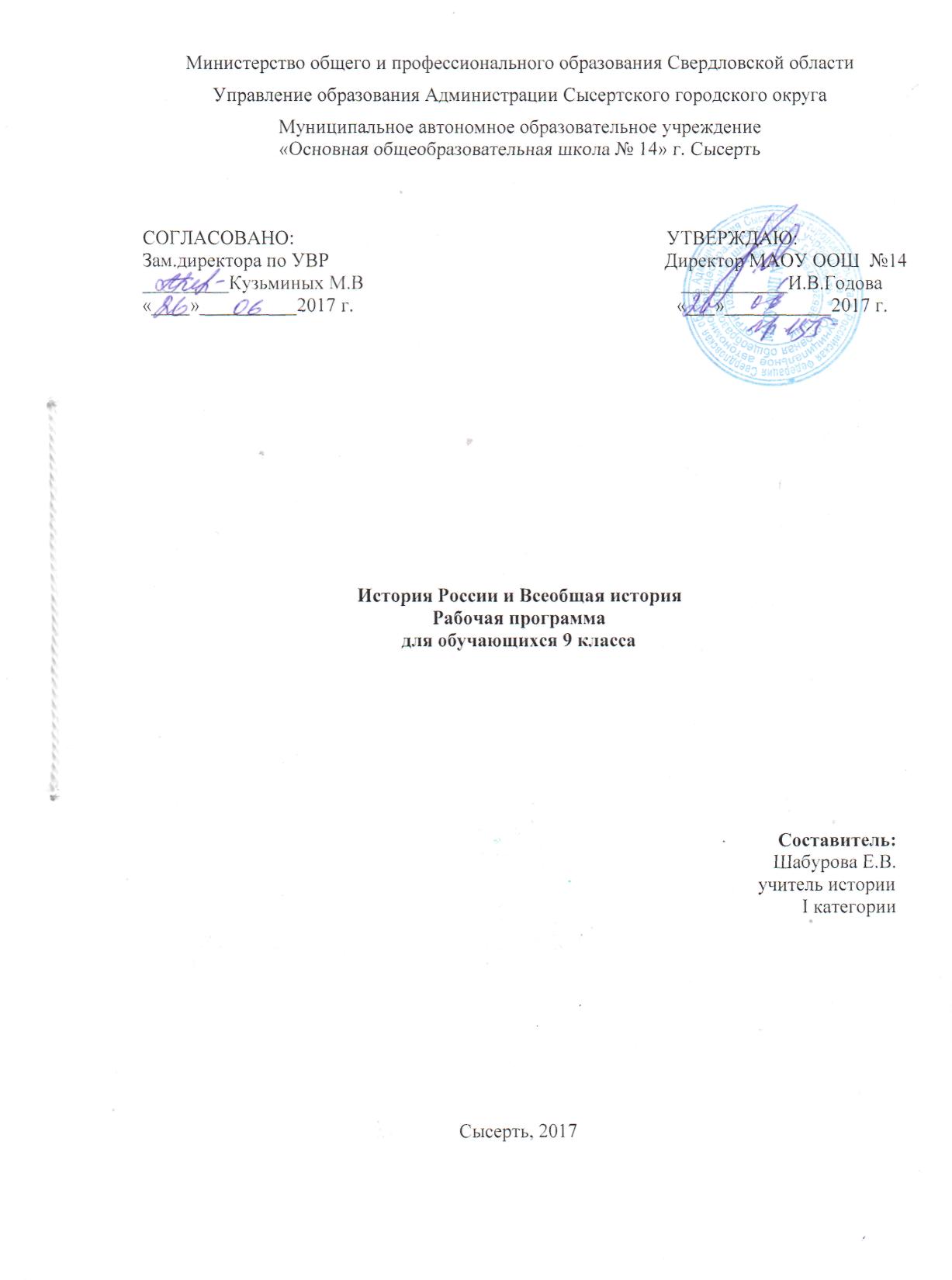 Пояснительная запискаРабочая программа составлена на основании следующей нормативно-правовой документации:1. Приказа Минобразования РФ от 5 марта . N 1089
"Об утверждении федерального компонента государственных образовательных стандартов начального общего, основного общего и среднего (полного) общего образования"(с изменениями от 3 июня ., 31 августа, 19 октября ., 10 ноября ., 24 января ., 23 июня .)3.Образовательной программы образовательного учреждения 4.Программа развития  МАОУ ООШ №14.5.Примерной программы основного общего образования по истории и авторской программы: История. 5-11 классы: развернутое тематическое планирование / авт.-сост. Н.Н. Бузюмова, Н.А.Солодская, О.А.Божескова, 2009г. Программа включает материал по Всеобщей истории и истории России.6. Постановление Правительства Свердловской области от 17.01.2006 г.№15-ПП  О региональном (национально-региональном) компоненте государственного образовательного стандарта дошкольного, начального общего, основного общего и среднего (полного) общего образования Свердловской области.Изучение истории на ступени основного общего образования направлено на достижение следующих целей:- воспитание патриотизма, уважения к истории и традициям нашей Родины, к правам и свободам человека, демократическим принципам общественной жизни;- освоение знаний о важнейших событиях, процессах отечественной и всемирной истории в их взаимосвязи и хронологической последовательности;- овладение элементарными методами исторического познания, умениями работать с различными источниками исторической информации;- формирование ценностных ориентации в ходе ознакомления с исторически сложившимися культурными, религиозными, этнонациональными традициями;- применение знаний и представлений об исторически сложившихся системах социальных норм и ценностей для жизни в поликультурном, полиэтничном и многоконфессиональном обществе, участия в межкультурном взаимодействии, толерантного отношения к представителям других народов и стран. Задачи изучения истории в основной школе: -  Приобретение знаний об историческом пути России с древности до наших дней в единстве общего, особенного и единичного, конкретных фактов и целостной картины исторического процесса; знаний о важнейших событиях, процессах отечественной и всемирной истории в их взаимосвязи и хронологической последовательности.-Овладение элементарными методами исторического познания, умениями работать с различными источниками исторической информации-Овладение способами деятельности: учебно-познавательной, информационно-коммуникативной, рефлексивной.	Общая характеристика курса    Историческое образование на ступени основного общего образования играет важнейшую роль с точки зрения личностного развития и социализации учащихся, приобщения их к национальным и мировым культурным традициям, интеграции в исторически сложившееся многонациональное и многоконфессиональное сообщество. В процессе обучения у учащихся формируются яркие, эмоционально окрашенные образы различных исторических эпох, складывается представление о выдающиеся деятелях и ключевых событиях прошлого. Знания об историческом опыте человечества и историческом пути российского народа важны и для понимания современных общественных процессов, ориентации в динамично развивающемся информационном пространстве. Курс истории на ступени основного общего образования является частью концентрической системы исторического образования. Изучая историю на ступени основного общего образования учащиеся приобретают исторические знания, приведенные в простейшую пространственно-хронологическую систему, учатся оперировать исторической терминологией в соответствии со спецификой определенных эпох, знакомятся с основными способами исторического анализа. Отбор учебного материала на этой ступени отражает необходимость изучения наиболее ярких и значимых событий прошлого, характеризующих специфику различных эпох, культур, исторически сложившихся социальных систем. Структура курса и последовательность предъявления материала. Программа учебного предмета «История» на ступени основного общего образования предусматривает изучение в 5—9 классах истории России и Всеобщей   истории с древности до наших дней. Во взаимосвязи с общим курсом отечественной истории рассматривается также региональная история.Основу школьного курса истории составляют следующие содержательные линии: 1. Историческое время — хронология и периодизация событий и процессов. 2. Историческое пространство — историческая карта России и мира, ее динамика; отражение на исторической карте взаимодействия человека, общества и природы, основных   географических, экологических, этнических, социальных, геополитических характеристик развития человечества. 3. Историческое движение: · эволюция трудовой и хозяйственной деятельности людей, развитие материального производства, техники; изменение характера экономических отношений; · формирование и развитие человеческих общностей — социальных, этнонациональных, религиозных и др.; динамика социальных движений в истории (мотивы, движущие силы, формы); · образование и развитие государств, их исторические формы и типы; эволюция и механизмы смены власти; взаимоотношения власти и общества; тенденции и пути преобразования общества; основные вехи политической истории; · история познания человеком окружающего мира и себя в мире; становление религиозных и светских учений и мировоззренческих систем; развитие научного знания и образования; развитие духовной и художественной культуры; многообразие и динамика этических и эстетических систем и ценностей; вклад народов и цивилизаций в мировую культуру; · развитие отношений между народами, государствами, цивилизациями (соседство, завоевания, преемственность); проблема войны и мира в истории. Сквозная линия, пронизывающая и связывающая все названное выше, — человек в истории. Она предполагает характеристику: а) условий жизни и быта людей в различные исторические эпохи; б) их потребностей, интересов, мотивов действий; в) восприятия мира, ценностей.Реализация национально-регионального компонента государственного образовательного стандарта осуществляется по нескольким содержательным линиям.Содержательные линии образования «Художественная культура», «социально-экономическая  культура»,  «информационная культура» реализуется в процессе изучения Отечественной Истории с 6-9 кл. История Урала рассмотрена в следующих разделах Истории России : Раздел I. Древняя и средневековая Русь, Раздел II. Россия в Новое время, Раздел III. Россия в Новейшее время.Содержание учебного предмета «История» для 5—9 классов изложено в виде двух курсов — «История России» (занимающего приоритетное место по объему учебного времени) и «Всеобщая история». Курс «История России» сочетает историю государства, населяющих его народов, историю родного края. Данный курс дает представление об основных этапах исторического пути Отечества, при этом внимание уделяется целостной и выразительной характеристике основных исторических эпох — от прослеживания хода наиболее значительных общественных процессов до описания поворотных, драматических событий и их участников. Важная мировоззренческая задача курса «История России» заключается в раскрытии как своеобразия и неповторимости российской истории, так и ее связи с ведущими процессами мировой истории. При изучении истории России предполагается обращение учащихся к материалу по региональной истории, в котором представлен пласт исторического знания, богатый наглядной и яркой информацией и потому выразительный и интересный для школьников. Следует подчеркнуть, что      в целом речь идет о многоуровневом рассмотрении истории государства и населяющих его народов, истории региона, города, села, семьи. Это способствует решению приоритетных образовательных и воспитательных задач — развитию интереса школьников к прошлому и настоящему родной страны, осознанию своей гражданской и социальной идентичности       в широком спектре, включающем этнонациональные, религиозные и иные составляющие, развитию исторической памяти и воспитанию патриотизма, гражданственности. В курсе «Всеобщая история» рассматриваются характерные черты основных исторических эпох, существовавших в их рамках цивилизаций, государств и др., прослеживаются линии     взаимодействия и преемственности отдельных общностей, раскрывается значение исторического и культурного наследия прошлого. Данный курс играет важную роль в осознании школьниками исторической обусловленности многообразия окружающего их мира, создает предпосылки для понимания и уважения ими других людей и культур. Место учебного предмета«История» в учебном (образовательном) плане. Предмет «История» изучается на ступени основного общего образования в качестве обязательного предмета в 9 классах в по 2 часа в неделю, за год 68 часов.Формы организации учебного процесса комбинированный урок, уроки ознакомления с новым материалом, уроки совершенствования знаний, умений и навыков (самостоятельные работы, практические работы), интегрированные уроки.Формы контроляЦенностные ориентиры содержания курса Роль учебного предмета «История» в подготовке учащихся 5—9 классов к жизни в современном обществе в значительной мере связана с тем, насколько он помогает им ответить на сущностные вопросы миропознания, миропонимания и мировоззрения: кто я? Кто мы? Кто они? Что значит жить вместе в одном мире? Как связаны прошлое и современность? Ответы предполагают, во-первых, восприятие подростками младшего и среднего возраста основополагающих ценностей и исторического опыта своей страны, своей этнической, религиозной, культурной общности и, во-вторых,    освоение ими знаний по истории человеческих цивилизаций и характерных особенностей исторического пути других народов мира. Учебный предмет «История» дает учащимся   широкие возможности самоидентификации в культурной среде, соотнесения себя как личности с социальным опытом    человечества.  Разрастающееся информационное и коммуникативное пространство современного мира не отменяет эту функцию истории, но усиливает ее значение. История, основанная на достоверных фактах и объективных оценках, представляет собирательную картину социального, нравственного, созидательного, коммуникативного опыта людей. Она служит богатейшим источником представлений о человеке, его взаимодействии с природой, об общественном существовании. Выстраивая эти представления в соответствии с общей линией времени, движения и развития, учебный предмет «История» составляет «вертикаль» гуманитарного знания. Существенным вкладом данного учебного предмета в образование и развитие личности является историзм как принцип познания и мышления, предполагающий осознание принадлежности общественных явлений к тому или иному времени, неповторимости конкретных событий и вместе с тем изменения, движения самого бытия человека и общества. Изучение истории предусматривает соотнесение прошлого и настоящего. При этом возникают ситуации диалога времен, культур, образа мысли, мотивов поведения, нравственно-этических систем и т. д. В рамках ценностного и эмоционального компонентов у обучающихся будут сформированы:• гражданский патриотизм, любовь к Родине, чувство гордости за свою страну;• уважение к истории, культурным и историческим памятникам;• эмоционально положительное принятие своей этнической идентичности;• уважение к другим народам России и мира и принятие их, межэтническая толерантность, готовность к равноправному сотрудничеству;Таким образом, данная программа имеет ценностно-ориентированное и общекультурное значение, играет существенную роль в процессе самоидентификации и младших подростков основной школы. Социокультурная составляющая курса, включающая доступно изложенные сведения о взаимопроникновении религий, культур, об основах гражданского общества, обеспечит условия для идентификации учащихся с современным обществом.Содержание курсаИСТОРИЯ РОССИИ. ВСЕОБЩАЯ ИСТОРИЯ ИСТОРИЯ РОССИИРаздел I . Древняя и средневековая Русь (38 час.)Что изучает история. Источники знаний о прошлом. Историческое летосчисление. Историческая карта. История Отечества - часть всемирной историиНароды и государства на территории нашей страны в древностиЗаселение территории нашей страны. Народы на территории России до середины I тысячелетия до н.э. Города-государства Северного Причерноморья. Скифское царство. Тюркский каганат. Хазарский каганат. Волжская Булгария. Восточные славяне: расселение, соседи, занятия, общественный строй. Кочевые народы Степи. Язычество. Распространение христианства, ислама, иудаизма.Русь в IX - начале XII в.Соседская община. Город. Новгород и Киев - центры древнерусской государственности. Образование Древнерусского государства. Рюриковичи. Владимир I. Крещение Руси. Ярослав Мудрый. Русская Правда. Княжеские усобицы. Владимир Мономах. Международные связи Древней Руси.Русские земли и княжества в XII - середине XV в.Политическая раздробленность Руси. Владимиро-Суздальское княжество. Галицко-Волынское княжество. Новгородская боярская республика. Борьба против внешней агрессии в XIII в. Монгольское завоевание. Золотая Орда. Экспансия с Запада. Александр Невский. Великое княжество Литовское. Начало объединения русских земель. Формы землевладения и хозяйства. Иван Калита. Куликовская битва. Дмитрий Донской. Роль церкви в общественной жизни Руси. Сергий Радонежский.Российское государство во второй половине XV - XVII в.Свержение золотоордынского ига. Иван III. Завершение объединения русских земель вокруг Москвы. Становление органов власти Российского государства. Судебник . Местничество.Иван IV Грозный. Установление царской власти. Реформы середины XVI в. Земские соборы. Расширение территории государства (присоединение Казанского и Астраханского ханств, Западной Сибири). Казачество. Ливонская война. Опричнина.Смутное время. Установление крепостного права. Прекращение династии Рюриковичей. Самозванцы. Борьба против внешней экспансии. К. Минин. Д. Пожарский.Россия при первых Романовых. Ликвидация последствий Смуты. Соборное уложение . Юридическое оформление крепостного права. Развитие торговых связей. Мануфактуры. Приказная система. Отмена местничества. Церковный раскол. Никон и Аввакум. Социальные движения второй половины XVII в. Степан Разин. Внешняя политика России в XVII в. Вхождение Левобережной Украины в состав России на правах автономии. Завершение присоединения Сибири.Культура народов нашей страны с древнейших времен до конца XVII в.Становление древнерусской культуры: фольклор, письменность, живопись, зодчество. Религиозно-культурное влияние Византии. Своеобразие художественных традиций в русских землях и княжествах в период культурного подъема в XII - начале XIII в.Монгольское завоевание и русская культура.Формирование культуры Российского государства. Летописание. Московский Кремль. Андрей Рублев. Книгопечатание. Иван Федоров. Обмирщение культуры в XVII в. Быт и нравы допетровской Руси.Родной край (с древнейших времен до конца XVII в.)Проекты:1. « Живые языческие традиции » или « Русский костюм в средневековье»Практические работы:1.Принятие христианства (практическая работа)Лабораторные работы: 1.Русская правда(лабораторная работа)Раздел II. Россия в Новое время (84 час.)Россия в XVIII - середине XIX в.  Преобразования первой четверти XVIII в. Петр I. Заводское строительство. Создание регулярной армии и флота. Северная война. Образование Российской империи. Абсолютизм. Табель о рангах. Подчинение церкви государству.Дворцовые перевороты. Фаворитизм. Расширение прав и привилегий дворянства. Просвещенный абсолютизм Екатерины II. Оформление сословного строя. Социальные движения. Е.И. Пугачев. Россия в войнах второй половины XVIII в. А.В. Суворов. Ф.Ф. Ушаков. Присоединение новых территорий.Внутренняя политика в первой половине XIX в. М.М. Сперанский. Отечественная война . Россия и образование Священного союза.Крепостнический характер экономики и зарождение капиталистических отношений. Движение декабристов. Общественная мысль во второй четверти XIX в.: официальная государственная идеология, западники и славянофилы, утопический социализм. Начало промышленного переворота. Присоединение Кавказа. Крымская война.Россия во второй половине XIX - начале XX в.Великие реформы 1860-1870-х гг. Александр II. Отмена крепостного права. Завершение промышленного переворота. Формирование классов индустриального общества. Контрреформы 1880-х гг. Общественные движения второй половины XIX в. Национальная политика. Русско-турецкая война 1877-1878 гг. Россия в военно-политических блоках.Российская культура в XVIII - XIX вСветский, рациональный характер культуры: наука и образование, литература и искусство. Взаимосвязь и взаимовлияние российской и мировой культуры. М.В. Ломоносов. Н.И. Лобачевский. Д.И. Менделеев.Родной край (в XVIII - начале XIX в.)Проекты:«Быт россиян в 16-18 вв.»«Быт россиян в 19 в.»Практические работы:«Бунташный век»  Население и хозяйство в XVIIв. Развитие экономики в царствование Александра III Социально-экономическое развитие страны в первой половине XIXв. (практическая работа) Лабораторная работа«Конституция Н.Муравьева и «Русская правда» Пестеля»Раздел III. Россия в Новейшее время (XX — начало XXI в.) (42 час.)Россия в начале XX в.Промышленный подъем на рубеже XIX-XX вв. Государственный капитализм. Формирование монополий. Иностранный капитал в России. С.Ю. Витте. Обострение социальных противоречий в условиях форсированной модернизации. Русско-японская война. Революция 1905-1907 гг. Манифест 17 октября. Государственная Дума. Политические течения и партии. П.А. Столыпин. Аграрная реформа.Россия в Первой мировой войне. Угроза национальной катастрофы. Революция в России в . Падение монархии. Временное правительство и Советы.Российская культура в начале XX в.Демократические тенденции в культурной жизни на рубеже XIX-XX вв.Родной край (в начале XX в.)Советская Россия - СССР в 1917-1991 гг.     Провозглашение советской власти в октябре . В.И. Ленин. Учредительное собрание. Политика большевиков и установление однопартийной диктатуры. Распад Российской империи. Выход России из Первой мировой войны.Гражданская война. Красные и белые. Иностранная интервенция. "Военный коммунизм".Новая экономическая политика. Начало восстановления экономики. Образование СССР. Поиск путей построения социализма. Советская модель модернизации. Индустриализация. Коллективизация сельского хозяйства. Коренные изменения в духовной жизни. Формирование централизованной (командной) экономики. Власть партийно-государственного аппарата. И.В. Сталин. Массовые репрессии. Конституция . СССР в системе международных отношений в 1920-1930-х гг.СССР во Второй мировой войне. Великая Отечественная война 1941-1945 гг.: этапы и крупнейшие сражения войны. Московское сражение. Сталинградская битва и битва на Курской дуге - коренной перелом в ходе войны. Вклад СССР в освобождение Европы. Г.К. Жуков. Советский тыл в годы войны. Геноцид на оккупированной территории. Партизанское движение. СССР в антигитлеровской коалиции. Итоги Великой Отечественной войны.Послевоенное восстановление хозяйства. Идеологические кампании конца 1940 - начала 1950-х гг. "Оттепель". XX съезд КПСС. Н.С. Хрущев. Реформы второй половины 1950 - начала 1960-х гг. Замедление темпов экономического развития. "Застой". Л.И.Брежнев. Кризис советской системы.Внешняя политика СССР в 1945-1980-е гг. "Холодная война". Достижение военно-стратегического паритета. Разрядка. Афганская война.Перестройка. Противоречия и неудачи стратегии "ускорения". Демократизация политической жизни. М.С. Горбачев. Обострение межнациональных противоречий. Августовские события . Распад СССР. Образование СНГ.Культура советского общества     Утверждение марксистско-ленинской идеологии. Ликвидация неграмотности. Социалистический реализм в литературе и искусстве. Достижения советского образования, науки и техники. Оппозиционные настроения в обществе.Современная Россия    Образование Российской Федерации как суверенного государства. Б.Н. Ельцин. Переход к рыночной экономике. События октября . Принятие Конституции Российской Федерации. Российское общество в условиях реформ. В.В. Путин. Курс на укрепление государственности, экономический подъем и социальную стабильность. Культурная жизнь современной России. Россия в мировом сообществе.Родной край (в XX в.)Проект:«Культура СССР в XX в.»Практические работы:Великая Отечественная война. 1941-1945 гг .Первая российская революция .ВСЕОБЩАЯ ИСТОРИЯРаздел I. История Древнего мира 70 час.Первобытное общество. Расселение древнейшего человечества. Орудия труда, занятия первобытного человека. Родоплеменные отношения. Первобытные верования. Зарождение искусства.Древний Восток (Египет, Передняя Азия, Индия, Китай). Занятия жителей. Возникновение государств. Мир человека древности в зеркале мифов и легенд. Зарождение древних религий. Конфуций. Будда. Культурное наследие Древнего Востока.Древняя Греция. Легенды о людях и богах. Полис - город-государство. Свободные и рабы. Афины. Спарта. Греческие колонии. Греко-персидские войны. Империя Александра Македонского. Эллинистический мир. Культурное наследие Древней Греции.Древний Рим. Легенды и верования римлян. Патриции и плебеи. Республика. Войны Рима. Гай Юлий Цезарь. Римская империя и соседние народы. Возникновение и распространение христианства. Раздел Римской империи на Западную и Восточную. Падение Западной Римской империи. Культурное наследие Древнего Рима.Проекты:«Искусство первобытных людей»«Древнейшие виды письменности»                                                     Практическая работа:Счет лет в историиРаздел II. История Средних веков (32 час.)Великое переселение народов. Христианизация Европы и образование двух ветвей христианства.Империя Карла Великого. Политическая раздробленность. Феодализм. Сословный строй в Западной Европе. Власть духовная и светская. Католическая церковь. Вассалитет. Крестьянская община. Средневековый город. Экономическое развитие Западной Европы. Образование централизованных государств. Сословно-представительные монархии.Кризис европейского средневекового общества в XIV-XV вв. Столетняя война. Крестьянские восстания. Ереси. Гуситское движение.Византийская империя.Племена Аравийского полуострова. Возникновение ислама. Мухаммед. Арабские завоевания. Католицизм, православие и ислам в эпоху крестовых походов. Османская империя.Средневековое общество в Индии, Китае, Японии.Духовный мир европейского средневекового человека. Культурное наследие Средневековья.Проекты: «Живые традиции Востока»Лабораторная работа:«Салическая правда»Раздел III. История Нового времени (56 час.)  Великие географические открытия и их последствия. Зарождение капиталистических отношений. Колониальные захваты. Начало процесса модернизации в Европе XVI-XVII вв.Эпоха Возрождения. Гуманизм. Реформация и Контрреформация. М.Лютер. Ж. Кальвин. И. Лойола. Религиозные войны. Утверждение абсолютизма.Нидерландская и английская буржуазные революции.Переход от аграрного к индустриальному обществу в Европе. Промышленный переворот и его социальные последствия. Эпоха Просвещения. Война за независимость и образование США. Великая французская революция. Первая империя во Франции. Наполеон Бонапарт. Священный союз. Европейские революции XIX в. Гражданская война в США. А. Линкольн. Формирование идеологии либерализма, социализма, консерватизма. Национальные идеи и образование единых государств в Германии и Италии. О. фон Бисмарк. Социальный реформизм во второй половине XIX - начале XX в. Народы Юго-Восточной Европы в XIX в. Провозглашение независимых государств в Латинской Америке в XIX в.Монополистический капитализм. Создание колониальных империй и начало борьбы за передел мира. Обострение противоречий в развитии индустриального общества.Кризис традиционного общества в странах Азии на рубеже XIX-XX вв. Начало модернизации в Японии.Международные отношения в Новое время.Первая мировая война: причины, участники, основные этапы военных действий, итоги.Технический прогресс в Новое время. Возникновение научной картины мира. Изменение взгляда человека на общество и природу. Духовный кризис индустриального общества на рубеже XIX-XX вв. Культурное наследие Нового времениПроекты:«Быт жителей стран Востока в 16-18вв»«Быт европейцев в 16-18 вв.»Практическая работа:Культурное наследие Нового времени .Мир человека индустриальной цивилизации Лабораторная работа: Англия в конце 18-первой половине 19вв. Раздел IV. Новейшая история. ХХ — начало XXI в. (28 час.) Мир после Первой мировой войны. Лига Наций. Международные последствия революции в России. Революционный подъем в Европе и Азии, распад империй и образование новых государств. М. Ганди. Сунь Ятсен.Ведущие страны Запада в 1920-1930-х гг.: от стабилизации к экономическому кризису. "Новый курс" в США. Формирование тоталитарных и авторитарных режимов в странах Европы в 1920-1930-х гг. Фашизм. Б. Муссолини. Национал-социализм. А. Гитлер.Пацифизм и милитаризм в 1920-1930-х гг. Военно-политические кризисы в Европе и на Дальнем Востоке.Вторая мировая война: причины, участники, основные этапы военных действий. Антигитлеровская коалиция. Ф.Д. Рузвельт, И.В. Сталин, У. Черчилль. "Новый порядок" на оккупированных территориях. Политика геноцида. Холокост. Движение Сопротивления. Итоги войны.Создание ООН. "Холодная война". Создание военно-политических блоков. Распад колониальной системы и образование независимых государств в Азии и Африке.Научно-техническая революция. Формирование смешанной экономики. Социальное государство. "Общество потребления". Кризис индустриального общества в конце 1960-1970-х гг. Эволюция политической идеологии во второй половине XX в. Становление информационного общества.Утверждение и падение коммунистических режимов в странах Центральной и Восточной Европы.Авторитаризм и демократия в Латинской Америке XX в.Выбор путей развития государствами Азии и Африки.Распад "двухполюсного мира". Интеграционные процессы. Глобализация и ее противоречия. Мир в начале XXI в.Формирование современной научной картины мира. Религия и церковь в современном обществе. Культурное наследие XX в.Проект на тему: «Глобальные проблемы современности»Практическая работа:Политические кризисы в индустриальных странах. Политическая мысль во 2половине XXв.Лабораторная работа:Партнерство и соперничество сверхдержав. Кризис «холодной войны» (лабораторная работа)Антикоррупционным элементом в программе «История России» являются следующие дидактические единицы:Личностные, метапредметные, предметные результатыПрограмма обеспечивает формирование личностных, метапредметных и предметных результатов. К важнейшим личностным результатам изучения истории в основной школе относятся следующие убеждения и качества: - осознание своей идентичности как гражданина страны, члена семьи, этнической и религиозной группы, локальной и региональной общности;- воспитание российской гражданской идентичности, патриотизма, любви и уважения Отечеству, чувства гордости за свою Родину, за историческое прошлое многонационального народа России; - освоение гуманистических традиций и ценностей современного общества, уважение прав и свобод человека; - осмысление социально-нравственного опыта предшествующих поколений, способность к определению своей позиции и ответственному поведению в современном обществе; - понимание культурного многообразия мира, уважение к культуре своего и других народов, толерантность. Метапредметные результаты изучения истории в основной школе выражаются в следующих качествах:- способность сознательно организовывать и регулировать свою учебную деятельность, осуществлять контроль по результату и способу действия на уровне произвольного внимания, вносить необходимые коррективы в исполнение и способ действия, как в конце действия, так и по ходу его реализации;
- владение умениями работать с учебной и внешкольной информацией, различными логическими действиями (определение и ограничение понятий, установление причинно-следственных	и Родовидовых связей и др.);
- использование современных источников информации, в том числе материалов на электронных носителях и Интернет-ресурсов;
-  способность решать творческие задачи, представлять результаты своей деятельности в различных формах (сообщение, эссе, презентация, реферат и др.);
- готовность к сотрудничеству с соучениками, коллективной работе, освоение основ межкультурного взаимодействия в школе и социальном окружении;
- владение умениями работать в группе, слушать партнёра, формулировать и аргументировать своё мнение. корректно отстаивать свою позицию и координировать её с партнёрами, продуктивно разрешать конфликты на основе учёта интересов и позиций всех его участников, поиска и оценки альтернативных способов разрешения конфликтов. Предметные результаты изучения истории учащимися 5—9 классов включают: - формирование уважительного отношения к истории своего Отечества как единого и неделимого многонационального государства; развитие у обучающихся стремления внести свой вклад в решение глобальных проблем, стоящих перед Россией и человечеством;
- формирование важнейших культурно-исторических ориентиров для гражданской, этнической, социальной, культурной самоидентификации личности, миропонимания и познания современного общества, его важнейших социальных ценностей и общественных идей: гражданственности и патриотизма, гуманистических и демократических ценностей, мира в взаимопонимания между людьми; усвоение базовых национальных ценностей и идеалов на основе изучения исторического опыта России;
- овладение целостным представлением об историческом пути народов России, базовыми знаниями о закономерностях российской истории;
- формирование умений применять исторические знания, понятийный аппарат и приёмы исторического анализа для раскрытия сущности и значения событий и явлений прошлого и современности, осмысления жизни в современном поликультурном, полиэтническом и многоконфессиональном мире;
- развитие умения анализировать, сопоставлять и оценивать содержащуюся в различных источниках информацию о событиях и явлениях прошлого, раскрьивая её познавательную ценность;
- расширение опыта оценочной деятельности на основе осмысления жизни и деяний личностей и народов в истории России;
-  приобретение опыта активного освоения исторического и культурного наследия своего народа, родного края, России, стремления сохранять и приумножать культурное наследие;
- создание основы для формирования у части школьников интереса к дальнейшему расширению и углублению исторических знаний и выбора истории как профильного предмета на ступени среднего (полного) общего образования, а в дальнейшем и в качестве сферы своей профессиональной деятельности.
Требования к уровню подготовки выпускниковВ результате изучения истории ученик должензнать/понимать:- основные этапы и ключевые события истории России и мира с древности до наших дней; выдающихся деятелей отечественной и всеобщей истории;- важнейшие достижения культуры и системы ценностей, сформировавшиеся в ходе исторического развития;- изученные виды исторических источников;уметь:- соотносить даты событий отечественной и всеобщей истории с веком; определять последовательность и длительность важнейших событий отечественной и всеобщей истории;- использовать текст исторического источника при ответе на вопросы, решении различных учебных задач; сравнивать свидетельства разных источников;- показывать на исторической карте территории расселения народов, границы государств, города, места значительных исторических событий;- рассказывать о важнейших исторических событиях и их участниках, показывая знание необходимых фактов, дат, терминов; давать описание исторических событий и памятников культуры на основе текста и иллюстративного материала учебника, фрагментов исторических источников; использовать приобретенные знания при написании творческих работ (в том числе сочинений), отчетов об экскурсиях, рефератов;- соотносить общие исторические процессы и отдельные факты; выявлять существенные черты исторических процессов, явлений и событий; группировать исторические явления и события по заданному признаку; объяснять смысл изученных исторических понятий и терминов, выявлять общность и различия сравниваемых исторических событий и явлений; определять на основе учебного материала причины и следствия важнейших исторических событий;- объяснять свое отношение к наиболее значительным событиям и личностям истории России и всеобщей истории, достижениям отечественной и мировой культуры;использовать приобретенные знания и умения в практической деятельности и повседневной жизни для:- понимания исторических причин и исторического значения событий и явлений современной жизни;- высказывания собственных суждений об историческом наследии народов России и мира;- объяснения исторически сложившихся норм социального поведения;- использования знаний об историческом пути и традициях народов России и мира в общении с людьми другой культуры, национальной и религиозной принадлежности.
Предполагается, что в результате изучения истории России в основной школе учащиеся должны овладеть следующими знаниями и умениями:

Знаниями:
1)ключевых исторических событий (время, место, участники, обстоятельства);
2) периодизации ключевых явлений и процессов (хронологические рамки, основания);
З)основных информационных источников по историческим периодам;
4) наиболее распространённых и научно обоснованных интерпретаций и оценок событий, явлений и личностей прошлого, нашедших отражение в учебнике и рекомендованной литературе;
Умениями:
1) извлекать необходимую информацию из различных источников (первоисточники, исторические сочинения, учебник, исторические карты, графики и пр.);
2) сравнивать данные разных источников, исторические события и явления, определять общее	и	различия;
3) различать факты и их интерпретации, оценки; классифицировать факты по различным основаниям; соотносить единичные факты и общие явления;
4) давать определения важнейших исторических понятий через род и видовые отличия;
5) на основе фактов и с помощью исторических понятий описывать события прошлого и исторические объекты, характеризовать условия и образ жизни людей разных исторических эпох, выявлять характерные, существенные признаки исторических событий	и	явлений;
6) определять и аргументировать своё отношение к наиболее значительным событиям и личностям	в	истории	России;
7) применять исторические знания для интерпретации и оценки современных событий, в общении, в поликультурной среде.Основные требования к уровню подготовки обучающихся История Древнего мира (5 кл.)Выпускник научится:• определять место исторических событий во времени, объяснять смысл основных хронологических понятий, терминов (тысячелетие, век, до н. э., н. э.);• использовать историческую карту как источник информации о расселении человеческих общностей в эпохи первобытности и Древнего мира, расположении древних цивилизаций и государств, местах важнейших событий;• проводить поиск информации в отрывках исторических текстов, материальных памятниках Древнего мира;• описывать условия существования, основные занятия, образ жизни людей в древности, памятники древней культуры; рассказывать о событиях древней истории;• раскрывать характерные, существенные черты: а) форм государственного устройства древних обществ (с использованием понятий «деспотия», «полис», «республика», «закон», «империя», «метрополия», «колония» и др.); б) положения основных групп населения в древневосточных и античных обществах (правители и подданные, свободные и рабы); в) религиозных верований людей в древности;• объяснять, в чём заключались назначение и художественные достоинства памятников древней культуры: архитектурных сооружений, предметов быта, произведений искусства;• давать оценку наиболее значительным событиям и личностям древней истории.Выпускник получит возможность научиться:• давать характеристику общественного строя древних государств;• сопоставлять свидетельства различных исторических источников, выявляя в них общее и различия;• видеть проявления влияния античного искусства в окружающей среде;• высказывать суждения о значении и месте исторического и культурного наследия древних обществ в мировой истории.История Средних веков(6 кл)Выпускник научится:• локализовать во времени общие рамки и события Средневековья, этапы становления и развития Русского государства; соотносить хронологию истории Руси и всеобщей истории;• использовать историческую карту как источник информации о территории, об экономических и культурных центрах Руси и других государств в Средние века, о направлениях крупнейших передвижений людей — походов, завоеваний, колонизаций и др.;• проводить поиск информации в исторических текстах, материальных исторических памятниках Средневековья;• составлять описание образа жизни различных групп населения в средневековых обществах на Руси и в других странах, памятников материальной и художественной культуры; рассказывать о значительных событиях средневековой истории;• раскрывать характерные, существенные черты: а) экономических и социальных отношений и политического строя на Руси и в других государствах; б) ценностей, господствовавших в средневековых обществах, религиозных воззрений, представлений средневекового человека о мире;• объяснять причины и следствия ключевых событий отечественной и всеобщей истории Средних веков;• сопоставлять развитие Руси и других стран в период Средневековья, показывать общие черты и особенности (в связи с понятиями «политическая раздробленность», «централизованное государство» и др.);• давать оценку событиям и личностям отечественной и всеобщей истории Средних веков.Выпускник получит возможность научиться:• давать сопоставительную характеристику политического устройства государств Средневековья (Русь, Запад, Восток);• сравнивать свидетельства различных исторических источников, выявляя в них общее и различия;• составлять на основе информации учебника и дополнительной литературы описания памятников средневековой культуры Руси и других стран, объяснять, в чём заключаются их художественные достоинства и значение.История Нового времени (7-8 кл)Выпускник научится:• локализовать во времени хронологические рамки и рубежные события Нового времени как исторической эпохи, основные этапы отечественной и всеобщей истории Нового времени; соотносить хронологию истории России и всеобщей истории в Новое время;• использовать историческую карту как источник информации о границах России и других государств в Новое время, об основных процессах социально-экономического развития, о местах важнейших событий, направлениях значительных передвижений — походов, завоеваний, колонизации и др.;• анализировать информацию из различных источников по отечественной и всеобщей истории Нового времени;• составлять описание положения и образа жизни основных социальных групп в России и других странах в Новое время, памятников материальной и художественной культуры; рассказывать о значительных событиях и личностях отечественной и всеобщей истории Нового времени;• систематизировать исторический материал, содержащийся в учебной и дополнительной литературе по отечественной и всеобщей истории Нового времени;• раскрывать характерные, существенные черты: а) экономического и социального развития России и других стран в Новое время; б) эволюции политического строя (включая понятия «монархия», «самодержавие», «абсолютизм» и др.); в) развития общественного движения («консерватизм», «либерализм», «социализм»); г) представлений о мире и общественных ценностях; д) художественной культуры Нового времени;• объяснять причины и следствия ключевых событий и процессов отечественной и всеобщей истории Нового времени (социальных движений, реформ и революций, взаимодействий между народами и др.);• сопоставлять развитие России и других стран в Новое время, сравнивать исторические ситуации и события;• давать оценку событиям и личностям отечественной и всеобщей истории Нового времени.Выпускник получит возможность научиться:• используя историческую карту, характеризовать социально-экономи-ческое и политическое развитие России, других государств в Новое время;• использовать элементы источниковедческого анализа при работе с историческими материалами (определение принадлежности и достовернос-ти источника, позиций автора и др.);• сравнивать развитие России и других стран в Новое время, объяснять, в чём заключались общие черты и особенности;• применять знания по истории России и своего края в Новое время при составлении описаний исторических и культурных памятников своего города, края и т. д.Новейшая история (9 кл.)Выпускник научится:• локализовать во времени хронологические рамки и рубежные события новейшей эпохи, характеризовать основные этапы отечественной и всеобщей истории ХХ — начала XXI в.; соотносить хронологию истории России и всеобщей истории в Новейшее время;• использовать историческую карту как источник информации о территории России (СССР) и других государств в ХХ — начале XXI в., значительных социально-экономических процессах и изменениях на политической карте мира в новейшую эпоху, местах крупнейших событий и др.;• анализировать информацию из исторических источников — текстов, материальных и художественных памятников новейшей эпохи;• представлять в различных формах описания, рассказа: а) условия и образ жизни людей различного социального положения в России и других странах в ХХ — начале XXI в.; б) ключевые события эпохи и их участников; в) памятники материальной и художественной культуры новейшей эпохи;• систематизировать исторический материал, содержащийся в учебной и дополнительной литературе;• раскрывать характерные, существенные черты экономического и социального развития России и других стран, политических режимов, международных отношений, развития культуры в ХХ — начале XXI в.;• объяснять причины и следствия наиболее значительных событий новейшей эпохи в России и других странах (реформы и революции, войны, образование новых государств и др.);• сопоставлять социально-экономическое и политическое развитие отдельных стран в новейшую эпоху (опыт модернизации, реформы и революции и др.), сравнивать исторические ситуации и события;• давать оценку событиям и личностям отечественной и всеобщей истории ХХ — начала XXI в.Выпускник получит возможность научиться:• используя историческую карту, характеризовать социально-экономичес-кое и политическое развитие России, других государств в ХХ — начале XXI в.;• применять элементы источниковедческого анализа при работе с историческими материалами (определение принадлежности и достовернос-ти источника, позиций автора и др.);• осуществлять поиск исторической информации в учебной и дополнительной литературе, электронных материалах, систематизировать и представлять её в виде рефератов, презентаций и др.;• проводить работу по поиску и оформлению материалов истории своей семьи, города, края в ХХ — начале XXI в.формирование  гражданской позиции как активного и ответственного члена российского общества, осознающего свои конституционные права и обязанности, уважающего закон и правопорядок, обладающего чувством собственного достоинства, осознанно принимающего традиционные национальные и общечеловеческие гуманистические и демократические ценности;формирование основ саморазвития и самовоспитания в соответствии с общечеловеческими ценностями и идеалами гражданского общества;формирование мировоззренческой, ценностно-смысловой сферы обучающихся, российской гражданской идентичности, поликультурности, толерантности, приверженности ценностям, закрепленным Конституцией Российской Федерации;овладение знаниями о понятии права, источниках и нормах права, законности, правоотношениях;формирование основ правового мышления  и способности различать соответствующие виды правоотношений, правонарушений, юридической ответственности, применяемых санкций, способов восстановления нарушенных прав.Учебно-методическое обеспечениеПримерное тематическое планирование  История Новейшего времени (28 час.) 9 кл.Примерное тематическое планирование История Россия в Новейшее времяИстория России. XX — начало XXI в. 9 кл (41 час.)Календарно-тематическое планирование по Всеобщей истории (Новейшая история и современность) 9 кл. 28 час.Календарно-тематическое планирование по истории. Россия в Новейшее времяИстория России. XX — начало XXI в. 9 кл (41 час.)№Наименование разделаВсего часовПрактические работыЛабораторные работыПроектыВсеобщая историяВсеобщая историяВсеобщая историяВсеобщая историяВсеобщая историяВсеобщая история1История Древнего мира 70 час.1-22История Средних веков 32 час.-113История Нового времени 56 час1124Новейшая история. ХХ — начало XXI в. 28 час.111История РоссииИстория РоссииИстория РоссииИстория РоссииИстория РоссииИстория России1.Древняя и средневековая Русь 38 час1112.Россия в Новое время 42 час.4123.Россия в Новейшее время 41час.2-1Раздел курсаДидактические единицыОбразовательный результатДревнерусское государствоПричины появления коррупции в России.Коррупционная составляющая феодальной раздробленности Древнерусского государства- способность объяснить истоки возникновения конфликта интересов в российском государственном аппарате;- осознание негативного влияния приоритета родственных связей в процессе реализации обязанностей должностных лиц и органов публичного управления.Складывание предпосылок образования Российского государстваВлияние татаро-монгольского ига на усиление коррупционных связей.Экономическое превосходство как средство обеспечивающее централизацию российского государства.- уяснение предпосылок появления взятки как негативного социального явления;- осознание негативного влияния сращивания государственных и частных интересов.Завершение образования Российского государстваБрачные связи как коррупционное средство.- формирование представления об эволюции конфликта интересов в российской истории.Историческое развитие Российской империи в XVI-XVIII вв.Превышение должностных полномочий.Авторитаризм.Формирование государственного механизма противодействия коррупции.Создание государственных органов по борьбе с коррупцией.Государственные перевороты как средство достижения коррупционных целей.Значение фаворитизма в формировании коррупционного поведения. - способность определить значение использования должностного положения в личных целях;- понимание причин и закономерностей формирования государственной системы противодействия коррупции;- общее представление о системе наказаний за коррупционные преступления.Россия в XIX в.Сословная система как причина социального неравенства.Государственные реформы социальной системы общества.Революционные настроения как форма общественного противодействия коррупционному произволу.- приобретение знаний об основных направлениях государственной антикоррупционной политики в XIX в.;- формирование негативного отношения к революционным способам борьбы с коррупцией;- обобщенные знания о возможных направлениях эволюционного развития государства и общества.Советский периодПартийная коррупция как самостоятельное направление коррупционного поведения.- уяснение причин необходимости борьбы с коррупцией в политической системе общества;- способность объяснить причины сращивания государственного и партийного аппарата;- понимание основных закономерностей развития государственных механизмов противодействия коррупции в коммунистической партии.№РазделОсновное содержаниеХарактеристика видов деятельности1Раздел IV. Новейшая история. ХХ — начало XXI в. (28 час.) Мир после Первой мировой войны. Лига Наций. Международные последствия революции в России. Революционный подъем в Европе и Азии, распад империй и образование новых государств. М. Ганди. Сунь Ятсен.Ведущие страны Запада в 1920-1930-х гг.: от стабилизации к экономическому кризису. "Новый курс" в США. Формирование тоталитарных и авторитарных режимов в странах Европы в 1920-1930-х гг. Фашизм. Б. Муссолини. Национал-социализм. А. Гитлер.Пацифизм и милитаризм в 1920-1930-х гг. Военно-политические кризисы в Европе и на Дальнем Востоке.Вторая мировая война: причины, участники, основные этапы военных действий. Антигитлеровская коалиция. Ф.Д. Рузвельт, И.В. Сталин, У. Черчилль. "Новый порядок" на оккупированных территориях. Политика геноцида. Холокост. Движение Сопротивления. Итоги войны.Создание ООН. "Холодная война". Создание военно-политических блоков. Распад колониальной системы и образование независимых государств в Азии и Африке.Научно-техническая революция. Формирование смешанной экономики. Социальное государство. "Общество потребления". Кризис индустриального общества в конце 1960-1970-х гг. Эволюция политической идеологии во второй половине XX в. Становление информационного общества.Утверждение и падение коммунистических режимов в странах Центральной и Восточной Европы.Авторитаризм и демократия в Латинской Америке XX в.Выбор путей развития государствами Азии и Африки.Распад "двухполюсного мира". Интеграционные процессы. Глобализация и ее противоречия. Мир в начале XXI в.Формирование современной научной картины мира. Религия и церковь в современном обществе. Культурное наследие XX в.Анализировать статьи Версальского мирового договора.Использовать различные источники информации. Указывать даты, причины, задачи и ход революции. Характеризовать причины и особенности мирового кризиса. Использовать различные источники информации. Находить и объяснять сходные черты и различия итальянского, германского и испанского фашизма. Давать определение понятиям: милитаризм. Указывать даты, причины, задачи и ход Второй мировой войны. Составлять таблицы.Давать определения терминам: «холодная война», «гонка вооружения», «военно-политические блоки». Объяснять причины и признаки «холодной войны». Работа с историческим документом. Указывать даты, причины, задачи и ход локальных конфликтовОпределять особенности экономического развития стран Западной Европы и США. Определять особенности политического развития индустриальных стран. Составлять таблицы. Давать определения понятиям: тоталитарный социализм, «шоковая терапия». Объяснять направления реформ в странах Восточной Европы. Извлекать информацию из исторических карт, источниковДавать определения понятиям «модернизация», реформы. Объяснять влияние европейского опыта и традиций на политическое и экономическое развитие стран ВостокаДавать характеристику состояния развития культуры в XX  -  начале  XXI  вв. Выявлять особенности и характеризовать достижения культуры.Называть основные черты индустриального и постиндустриального общества. Знать глобальные проблемы современности, их последствияРаздел IV. Новейшая история. ХХ — начало XXI в. (28 час.) Мир после Первой мировой войны. Лига Наций. Международные последствия революции в России. Революционный подъем в Европе и Азии, распад империй и образование новых государств. М. Ганди. Сунь Ятсен.Ведущие страны Запада в 1920-1930-х гг.: от стабилизации к экономическому кризису. "Новый курс" в США. Формирование тоталитарных и авторитарных режимов в странах Европы в 1920-1930-х гг. Фашизм. Б. Муссолини. Национал-социализм. А. Гитлер.Пацифизм и милитаризм в 1920-1930-х гг. Военно-политические кризисы в Европе и на Дальнем Востоке.Вторая мировая война: причины, участники, основные этапы военных действий. Антигитлеровская коалиция. Ф.Д. Рузвельт, И.В. Сталин, У. Черчилль. "Новый порядок" на оккупированных территориях. Политика геноцида. Холокост. Движение Сопротивления. Итоги войны.Создание ООН. "Холодная война". Создание военно-политических блоков. Распад колониальной системы и образование независимых государств в Азии и Африке.Научно-техническая революция. Формирование смешанной экономики. Социальное государство. "Общество потребления". Кризис индустриального общества в конце 1960-1970-х гг. Эволюция политической идеологии во второй половине XX в. Становление информационного общества.Утверждение и падение коммунистических режимов в странах Центральной и Восточной Европы.Авторитаризм и демократия в Латинской Америке XX в.Выбор путей развития государствами Азии и Африки.Распад "двухполюсного мира". Интеграционные процессы. Глобализация и ее противоречия. Мир в начале XXI в.Формирование современной научной картины мира. Религия и церковь в современном обществе. Культурное наследие XX в.Анализировать статьи Версальского мирового договора.Использовать различные источники информации. Указывать даты, причины, задачи и ход революции. Характеризовать причины и особенности мирового кризиса. Использовать различные источники информации. Находить и объяснять сходные черты и различия итальянского, германского и испанского фашизма. Давать определение понятиям: милитаризм. Указывать даты, причины, задачи и ход Второй мировой войны. Составлять таблицы.Давать определения терминам: «холодная война», «гонка вооружения», «военно-политические блоки». Объяснять причины и признаки «холодной войны». Работа с историческим документом. Указывать даты, причины, задачи и ход локальных конфликтовОпределять особенности экономического развития стран Западной Европы и США. Определять особенности политического развития индустриальных стран. Составлять таблицы. Давать определения понятиям: тоталитарный социализм, «шоковая терапия». Объяснять направления реформ в странах Восточной Европы. Извлекать информацию из исторических карт, источниковДавать определения понятиям «модернизация», реформы. Объяснять влияние европейского опыта и традиций на политическое и экономическое развитие стран ВостокаДавать характеристику состояния развития культуры в XX  -  начале  XXI  вв. Выявлять особенности и характеризовать достижения культуры.Называть основные черты индустриального и постиндустриального общества. Знать глобальные проблемы современности, их последствия№№РазделОсновное содержаниеХарактеристика видов деятельности1Раздел III. Россия в Новейшее время (42 час.)Демократические тенденции в культурной жизни на рубеже XIX-XX вв.Провозглашение советской власти в октябре . В.И. Ленин. Учредительное собрание. Политика большевиков и установление однопартийной диктатуры. Распад Российской империи. Выход России из Первой мировой войны.Гражданская война. Красные и белые. Иностранная интервенция. "Военный коммунизм".Новая экономическая политика. Начало восстановления экономики. Образование СССР. Поиск путей построения социализма. Советская модель модернизации. Индустриализация. Коллективизация сельского хозяйства. Утверждение марксистско-ленинской идеологии. Ликвидация неграмотности. Социалистический реализм в литературе и искусстве. Достижения советского образования, науки и техники. Оппозиционные настроения в обществе.Коренные изменения в духовной жизни. Формирование централизованной (командной) экономики. Власть партийно-государственного аппарата. И.В. Сталин. Массовые репрессии. Конституция . СССР в системе международных отношений в 1920-1930-х гг.СССР во Второй мировой войне. Великая Отечественная война 1941-1945 гг.: этапы и крупнейшие сражения войны. Московское сражение. Сталинградская битва и битва на Курской дуге - коренной перелом в ходе войны. Вклад СССР в освобождение Европы. Г.К. Жуков. Советский тыл в годы войны. Геноцид на оккупированной территории. Партизанское движение. СССР в антигитлеровской коалиции. Итоги Великой Отечественной войны.Послевоенное восстановление хозяйства. Идеологические кампании конца 1940 - начала 1950-х гг. "Оттепель". XX съезд КПСС. Н.С. Хрущев. Реформы второй половины 1950 - начала 1960-х гг. Замедление темпов экономического развития. "Застой". Л.И.Брежнев. Кризис советской системы.Внешняя политика СССР в 1945-1980-е гг. "Холодная война". Достижение военно-стратегического паритета. Разрядка. Афганская война.Перестройка. Противоречия и неудачи стратегии "ускорения". Демократизация политической жизни. М.С. Горбачев. Обострение межнациональных противоречий. Августовские события . Распад СССР. Образование СНГ. Утверждение марксистско-ленинской идеологии. Ликвидация неграмотности. Социалистический реализм в литературе и искусстве. Достижения советского образования, науки и техники. Оппозиционные настроения в обществе.Образование Российской Федерации как суверенного государства. Б.Н. Ельцин. Переход к рыночной экономике. События октября . Принятие Конституции Российской Федерации. Российское общество в условиях реформ. В.В. Путин. Курс на укрепление государственности, экономический подъем и социальную стабильность. Культурная жизнь современной России. Россия в мировом сообществе.Родной край в Новейшее времяПоказывать на карте:  направления военных компаний. Извлекать информацию из исторических карт, источников. Рассказывать: об основных событиях периода, основных военных компаниях, деятелях, внешней, экономической и социальной политикеОценивать характер отношений СССР с другими странами., итогов политикиХарактеризовать:  территорию и геополитическое положение России, источники по российской истории XXв., образ жизни различных сословий и социальных групп в России; положительные и отрицательные итоги Столыпинской реформы, делать выводы; события февраля-октября . Определять сущность «двоевластия». Характеризовать причины перехода к НЭПу ,сопоставить НЭП и политику «военного коммунизма». Характеризовать внутреннюю политику в России и в частности на Урале. Характеризовать основные элементы тоталитаризма, анализировать причины и последствия утверждения тоталитарного режима в стране. Характеризовать основные направления внешней политики в РФ на современном этапеИзлагать: в чем заключались особенности модернизации в России, причины сравнительно высоких темпов развития промышленности России и отставания сельского хозяйства, в чем заключалась необходимость реформ, причины радикализации общественного движения в России, причины, ход и итоги российской революции 1905-1907 гг., причины и последствия кризисов Временного правительства в России и на Урале. Определять влияние Первой российской революции на общественное развитие страны и в частности на Урале ; Излагать причины, ход, итоги  Первой мировой войны. Определять роль России в данной войне. Излагать причины и итоги ВОВ., приводимые в учебнике оценки , высказывать и аргументировать свое суждениеСравнивать социально-экономическое, политическое и культурное развитие, выявлять черты сходства и различия.Указывать основные направления внешней политики СССРСоставлять описание: памятников культуры (в т.ч. находящиеся на территории края, города)Составлять тезисы Высказывать суждение: о личностях- Николая II, П.А. Столыпина, А.Ф. Керенского, В.И. Ленина, Л.Д. Троцкого, лидеров Белого движения, И.В. Сталина, Г.К.Жукова, Н.С.Хрущева, Л.И.Брежнева, М.С. Горбачева, Б.Н. Ельцина, В.В.Путина, героев ВОВ и ведущих представителей русской культурыСистематизировать материал (составлять хронологическую таблицу), исторический материал по данному периодуОсуществлять поиск информации из различных источниковАнализировать:  исторический документ, анализировать различные подходы в освещении событий Февраля . Гражданской войны, экономическую, социальную и политическую составляющие кризиса начала 1920 гг.,  взаимоотношения власти и интеллигенции, . Анализировать последствия индустриализации и коллективизации, давать оценку сталинскому «Великому перелому» Определять цели, этапы экономических преобразований в странеГотовить сообщение или презентацию об одном из деятеле. Представлять биографические справкиОбъяснять смысл понятий: социал-демократы, эсеры, Государственная дума, кадеты. Октябристы, черносотенцы, отруб, хутор, переселенческая политика, национализация, рабочий контроль, Учредительное собрание, военный коммунизм, военно-промышленный комплекс, репарации, репатриация. «холодная война, «железный занавес», перестройка, гласность, политический плюрализм, парад суверенитетов, либерализация цен, приватизация, ваучер, Древнерусское государствоДревнерусское государствоПричины появления коррупции в России.Коррупционная составляющая феодальной раздробленности Древнерусского государства- способность объяснить истоки возникновения конфликта интересов в российском государственном аппарате;- осознание негативного влияния приоритета родственных связей в процессе реализации обязанностей должностных лиц и органов публичного управления.Складывание предпосылок образования Российского государстваСкладывание предпосылок образования Российского государстваВлияние татаро-монгольского ига на усиление коррупционных связей.Экономическое превосходство как средство обеспечивающее централизацию российского государства.- уяснение предпосылок появления взятки как негативного социального явления;- осознание негативного влияния сращивания государственных и частных интересов.Завершение образования Российского государстваЗавершение образования Российского государстваБрачные связи как коррупционное средство.- формирование представления об эволюции конфликта интересов в российской истории.Историческое развитие Российской империи в XVI-XVIII вв.Историческое развитие Российской империи в XVI-XVIII вв.Превышение должностных полномочий.Авторитаризм.Формирование государственного механизма противодействия коррупции.Создание государственных органов по борьбе с коррупцией.Государственные перевороты как средство достижения коррупционных целей.Значение фаворитизма в формировании коррупционного поведения. - способность определить значение использования должностного положения в личных целях;- понимание причин и закономерностей формирования государственной системы противодействия коррупции;- общее представление о системе наказаний за коррупционные преступления.Россия в XIX в.Россия в XIX в.Сословная система как причина социального неравенства.Государственные реформы социальной системы общества.Революционные настроения как форма общественного противодействия коррупционному произволу.- приобретение знаний об основных направлениях государственной антикоррупционной политики в XIX в.;- формирование негативного отношения к революционным способам борьбы с коррупцией;- обобщенные знания о возможных направлениях эволюционного развития государства и общества.Советский периодСоветский периодПартийная коррупция как самостоятельное направление коррупционного поведения.- уяснение причин необходимости борьбы с коррупцией в политической системе общества;- способность объяснить причины сращивания государственного и партийного аппарата;- понимание основных закономерностей развития государственных механизмов противодействия коррупции в коммунистической партии.№РазделТемаКол-во часовДата1Раздел IV. Новейшая история. ХХ — начало XXI в. (28 час.) Человечество после Первой мировой войны (4 час.)Урок 1. Мир после Первой мировой войны. Версальско-Вашингтонская система. Лига наций.1Урок 2. Международные последствия революции в России. Революционное движение в Европе и Азии1Урок 3. Распад империй и образование новых государств. М. Ганди. Сунь Ятсен.1Урок 4. Левые и правые в политической жизни индустриальных стран.1Ведущие страны Запада  от процветания к кризису (4 час.)Урок 5. Ведущие страны Запада в 1920-1930-х гг.: от стабилизации к экономическому кризису. "Новый курс" в США.1Урок 6. Формирование тоталитарных и авторитарных режимов в странах Европы в 1920-1930-х гг. Фашизм. Б. Муссолини. Национал-социализм. А. Гитлер.1Урок 7. Милитаризм в Японии. Милитаризм и пацифизм1Урок 8. Военно-политические кризисы в Европе и на Дальнем Востоке.1Человечество во второй мировой войне (4 час.) Урок 9.  Вторая мировая война: причины, участники, основные этапы военных действий. Движение сопротивления.1Урок 10. Антигитлеровская коалиция (Ф.Д. Рузвельт, И.В. Сталин, У. Черчилль)1Урок 11. "Новый порядок" на оккупированных территориях. Политика геноцида. Холокост.1Урок 12.Итоги и уроки. Второй мировой войны. Создание ООН1Мир в эпоху « холодной войны» (3 час.)Урок 13. Истоки холодной войны и создание военно-политических блоковУрок14.Распад колониальной системы и образование независимых государств в Азии и Африке.1Урок 15. Партнерство и соперничество сверхдержав. Кризис «холодной войны» (лабораторная работа)1Страны Европы и Северной Америки во второй половине  XX  -  начале  XXI  века(5 час.)Урок 16. Формирование смешанной экономики. Социальное государство. "Общество потребления".1Урок 17. Политические кризисы в индустриальных странах. Политическая мысль во 2половине XXв.(практическая работа)1Урок 18. Возникновение информационного общества1Урок19. Утверждение и падение коммунистических режимов в странах Центральной и Восточной Европы.1Урок 20. Распад "двухполюсного мира". Интеграционные процессы в Западной Европе и Северной Америке1Проблемы модернизации в Азии, Африке и Латинской Америке ( 3 час.)Урок 21. Япония. Китай на пути модернизации и реформирования1Урок 22.Исламский мир. Индия во второй половине XX-начале XXIв.1Урок 23. Авторитаризм и демократия в Латинской Америке XX в.Выбор путей развития государствами Азии и Африки.1Наука и культура народов мира в XX  -  начале  XXI  века(2 час)Урок 24. Формирование современной научной картины мира. Научно-технический прогресс и общественно-политическая мысль1Урок 25. Религия и церковь в современном обществе. Культурное наследие XX в.1Проблемы мирового развития в начале третьего тысячелетия (3 час.)Урок 26. Интеграционные процессы. Глобализация и ее противоречия. Мир в начале ХХIв.1Урок 27. Глобальные проблемы современности (защита проектов)1Урок 28. Проблемы устойчиво-безопасного развития человечества1№РазделТемаКол-во часовДата1Раздел III. Россия в Новейшее время(42 час.)Россия в начале XXв. (10 час.)Урок 1. Особенности промышленного и аграрного развития России на рубеже XIX-XX вв. Обострение социальных противоречий в условиях форсированной модернизации. Урал в начале XXв.1Урок 2. Русско-японская война 1904-1905 гг., ее влияние на российское общество.1Урок 3. Общественно-политическое движение1Урок 4. Первая российская революция 1905-1907 гг (практическая работа)1Урок 5. Манифест 17 октября 1905 г. Создание Государственной Думы.1Урок 6. Политические реформы 1906-1907 г.г1Урок 7. Политические течения и партии. Оформление либеральных партий. Монархическое и черносотенное движение1Урок 8. Политическая программа П.А. Столыпина. Аграрная реформа. Переселенческая политика.1Урок 9. Россия в Первой мировой войне. Угроза национальной катастрофы.1Урок 10. Революция в России в . Падение монархии.1Советская Россия (27ч.)Урок 11. Временное правительство и Советы. Провозглашение советской власти в октябре . В.И. Ленин.1Урок 12. Учредительное собрание. Политика большевиков и установление однопартийной диктатуры.1Урок 13. Распад Российской империи. Выход России из Первой мировой войны.1Урок 14 Гражданская война. Красные и белые. 1Урок 15. Иностранная интервенция. Крестьянство в годы гражданской войны. Н.И. Махно1Урок 16. "Военный коммунизм". Урал в 20-е гг.1Урок 17. Социально-экономическое развитие в период НЭПа. Начало восстановления экономики.1Урок 18. Образование СССР. Поиск путей построения социализма.1Урок 19. Советская модель модернизации. Индустриализация.1Урок 20. Коллективизация сельского хозяйства. Урал в 30-е гг1Урок 21. Утверждение марксистско-ленинской идеологии. Ликвидация неграмотности. Социалистический реализм в литературе и искусстве. Достижения советского образования, науки и техники. Оппозиционные настроения в обществе.Коренные изменения в духовной жизни.1Урок 22. Формирование централизованной (командной) экономики1Урок 23. Власть партийно-государственного аппарата. И.В. Сталин. Массовые репрессии. Конституция .1Урок 24. СССР в системе международных отношений в 1920-1930-х гг. СССР во Второй мировой войне.1Урок 25. Великая Отечественная война 1941-1945 гг(практическая работа)1Урок 26. Московское сражение. Сталинградская битва и битва на Курской дуге - коренной перелом в ходе войны. Урал в годы ВОВ1Урок 27 Вклад СССР в освобождение Европы. Г.К. Жуков. Советский тыл в годы войны.1Урок 28. Геноцид на оккупированной территории. Партизанское движение. СССР в антигитлеровской коалиции. Итоги Великой Отечественной войны.1Урок 29.Послевоенное восстановление хозяйства. Идеологические кампании конца 1940 - начала 1950-х гг. Урал в послевоенное время.1Урок 30. "Оттепель". XX съезд КПСС. Н.С. Хрущев.1Урок 31. Реформы второй половины 1950 - начала 1960-х гг. Замедление темпов экономического развития.1Урок 32. "Застой". Л.И.Брежнев. Кризис советской системы.1Урок 33. Внешняя политика СССР в 1945-1980-е гг. "Холодная война".1Урок 34. . Достижение военно-стратегического паритета. Разрядка. Афганская война.1Урок 35. Перестройка. Противоречия и неудачи стратегии "ускорения".1Урок 36. Демократизация политической жизни. М.С. Горбачев.1Урок 37. Обострение межнациональных противоречий. Августовские события . Распад СССР. Образование СНГ.1Современная Россия (5 час)Урок 38. Образование Российской Федерации как суверенного государства. Б.Н. Ельцин1Урок 39 Переход к рыночной экономике. События октября .Урок 40. Принятие Конституции Российской Федерации. Российское общество в условиях реформ. В.В. Путин.1Урок 41. Курс на укрепление государственности, экономический подъем и социальную стабильность. Культурная жизнь современной России.Россия в мировом сообществе.1